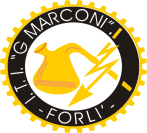 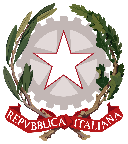 ISTITUTO TECNICO TECNOLOGICO STATALE     “GUGLIELMO MARCONI”VIALE DELLA LIBERTA’, 14 – 47122 FORLI’ tel. 0543/28620PEC fotf03000d@pec.istruzione.it PEO fotf03000d@istruzione.it SITO WEB www.ittmarconiforli.edu.itCODICE FISCALE 80009470404 – CODICE MECCANOGRAFICO FOTF03000DCODICE UNIVOCO PER FATTURAZIONE ELETTRONICA PA : UF3RZSAMBITO TERRITORIALE EMR0000007Intesa di Scuolain attuazione del Protocollo di intesa nazionale del  19 maggio 2020,  sottoscritto dal Ministero dell’Istruzione e dalle OO.SS. Settore Scuola e Area della Dirigenza, per garantire il regolare svolgimento degli esami conclusivi di Stato a.s.  2019/2020.Considerata la necessità di tutelare la salute della comunità educante (dirigenti, docenti, personale A.T.A., studenti e genitori) durante lo svolgimento degli esami nel pieno rispetto del principio di precauzione;Visto il Protocollo d’intesa nazionale del 19 maggio 2020 sottoscritto dal M.I. e dalle OO.SS. Settore Scuola e Area della Dirigenza per garantire il regolare svolgimento degli esami conclusivi di Stato a.s. 2019/2020;Visto il Documento tecnico scientifico per gli esami di Stato del CTS-Comitato Tecnico Scientifico, del 15 maggio 2020;Considerato l’art. 22 del CCNL del comparto “Istruzione e Ricerca” vigente;Tenuto conto degli esiti della consultazione del RSPP, del ASPP, del medico competente e del RLS;si stipula la seguente intesa al fine di garantire il regolare svolgimento degli esami di Stato nell’Istituto scolastico ISTITUTO TECNICO TECNOLOGICO “G. Marconi” di Forlì, in osservanza delle misure precauzionali di contenimento e contrasto del rischio di epidemia di COVID-19, con particolare riferimento alla fornitura di dispositivi di sicurezza, igienizzazione e utilizzazione degli spazi, formazione del personale, intensificazione ed eventuale lavoro straordinario.PremessaLe misure di seguito adottate saranno oggetto di monitoraggio e, ai fini di eventuali ulteriori implementazioni, terranno conto dell’evoluzione della dinamica epidemiologica e delle indicazioni fornite dalle autorità competenti.Misure di pulizia, di igienizzazione e di prevenzioneI locali destinati all’effettuazione dell’esame di Stato, ivi compresi atrio, corridoi, scale, bagni, uffici di segreteria saranno oggetto in via preliminare di una pulizia approfondita con detergente neutro di superfici. Nella pulizia approfondita verrà posta particolare attenzione alle superfici più toccate, quali maniglie e barre delle porte, delle finestre, sedie e braccioli, tavoli/banchi/cattedre, interruttori della luce, corrimano, rubinetti dell’acqua, pulsanti dell’ascensore, distributori automatici di cibi e bevande, ecc. Al termine di ogni sessione di esame (mattutina/pomeridiana) verranno effettuate le quotidiane operazioni di pulizia, assicurando misure specifiche di pulizia dei pavimenti, delle superfici e degli arredi/materiali scolastici utilizzati nell’espletamento della prova.Al termine di ogni colloquio, prima di far accedere il successivo candidato, saranno effettuate le specifiche pulizie della postazione, del computer e mouse, utilizzati dal candidato e della sedia utilizzata dall’accompagnatore. Saranno resi disponibili prodotti igienizzanti (dispenser di soluzione idroalcolica) per i candidati, gli accompagnatori ed il personale della scuola, in più punti dell’edificio scolastico e, in particolare, nei punti prossimi all’accesso ai locali destinati allo svolgimento della prova d’esame e nei locali stessi, per permettere l’igiene frequente delle mani.  Inoltre a tutto il personale sarà fornita una mascherina chirurgica, che verrà sostituita ad ogni sessione di esame, fornita in unica soluzione all’inizio della sessione degli esami Ai candidati sarà fornita una mascherina chirurgica solo nel caso in cui ne siano sprovvisti.Organizzazione dei locali scolastici e misure di prevenzione per lo svolgimento dell’esameAl fine di prevenire gli assembramenti di persone in attesa fuori dei locali scolastici e per consentire una presenza per il tempo minimo necessario viene predisposto un calendario delle prove con la seguente scansione oraria: un candidato ogni ora.Tenendo conto delle caratteristiche strutturali dell’edificio scolastico e al fine di prevenire il rischio di interferenza tra i flussi in ingresso e in uscita viene individuata la seguente modalità organizzativa: ad ognuna delle quattro commissioni viene destinato un ingresso distinto, esclusivo e non fruibile da altri soggetti ed un percorso unico per raggiungere i locali destinati allo svolgimento degli esami di Stato.I locali scolastici (sufficientemente ampi da consentire il distanziamento di seguito specificato e dotati di finestre per favorire il ricambio d’aria) da destinare allo svolgimento dell’esame sono i seguenti: AULA N. 62 PRIMO PIANO; AULA N. 42-43 PRIMO PIANO; AULA N.34/A SECONDO PIANO;  AULA N.310 ALA NUOVA.In detti locali l’assetto di banchi/tavoli e di posti a sedere destinati alla commissione dovrà garantire un distanziamento – anche in considerazione dello spazio di movimento – non inferiore a 2 metri; anche per il candidato dovrà essere assicurato un distanziamento non inferiore a 2 metri (compreso lo spazio di movimento) dal componente della commissione più vicino.Le stesse misure minime di distanziamento dovranno essere assicurate anche per l’eventuale accompagnatore ivi compreso l’eventuale Dirigente tecnico in vigilanza.  La commissione assicurerà all’interno del locale di espletamento della prova la presenza di ogni materiale/sussidio didattico utile e/o necessario al candidato, tra cui un computer portatile.Il locale scolastico di seguito indicato – INFERMERIA, per necessità di un solo soggetto, AULA N. 95, per necessità di più soggetti, vengono individuati quali ambienti dedicati all’accoglienza e isolamento di eventuali soggetti (candidati, componenti della commissione, altro personale scolastico) che dovessero manifestare una sintomatologia respiratoria e febbre. In tale evenienza il soggetto verrà immediatamente invitato a recarsi nel predetto locale in attesa dell’arrivo dell’assistenza necessaria attivata secondo le indicazioni dell’autorità sanitaria locale. Verrà altresì dotato immediatamente di mascherina chirurgica qualora dotato di mascherina di comunità.Vigilanza sanitariaAl fine di vigilare su eventuali sintomatologie COVID-19 che si dovessero manifestare nella sede d’esame, verranno attivati i protocolli sanitari previsti dalla normativa vigente attraverso la presenza fisica del personale della Croce Rossa in attuazione di quanto previsto dalla Convenzione MI-CRI e dai piani d’intervento regionali: (saranno specificati quando disponibili).Informazione e formazione  Delle misure di prevenzione e protezione di cui al presente documento il Dirigente Scolastico, assicurerà adeguata comunicazione alle famiglie, agli studenti, ai componenti la commissione, ai lavoratori della scuola da realizzare con le seguenti modalità: sul sito web della scuola, su supporto fisico visibile agli ingressi della scuola e nei principali ambienti di svolgimento dell’esame di Stato.Su proposta del DS, d’intesa con il medico competente, il RSPP e il RLS, verranno promosse attività di formazione in grado di coinvolgere tutto il personale interessato (tutto il personale ATA), anche in modalità online, sull’uso dei DPI e sui contenuti del Documento tecnico scientifico. Inoltre ci si potrà avvalere anche del supporto per la formazione previsto dalla convenzione con la Croce Rossa e dai piani d’intervento regionale. Le attività di formazione si svolgeranno secondo le seguenti modalità: per i collaboratori scolastici e Assistenti Tecnici nelle giornate del 1 e 3 giugno sarà utilizzato specifico CORSO “Torniamo a scuola in...SICUREZZA” , fruibile in modalità telematica live, mettendo a disposizione del personale in orario di servizio le postazioni del laboratorio di informatica dell’istituto n. 178.Compensi per intensificazione e prestazioni aggiuntive.Al Personale Ata, profilo Collaboratore scolastico, in servizio nel periodo di effettuazione delle prove di esame ed impegnato con n.8 unità a vario titolo a supporto delle stesse, è riconosciuto un compenso forfettario, pari ad € 12,50 l.d (€ 16,59 l.s.), connesso all’intensificazione della prestazione nel contesto straordinario in cui si effettuano, trattandosi di prestazioni non ordinarie e non comprese nelle mansioni del Piano di lavoro del personale ATA interessato, per complessive € 1.875,00 l.d. ed € 2.488,13 l.s., in considerazione dei compiti richiesti. In particolare, essi svolgeranno il servizio di sorveglianza ai 4 ingressi, identificazione persone in ingresso, consegna dichiarazioni, servizio nelle postazioni vicino agli spazi utilizzati per i colloqui e la sosta degli studenti, igienizzazione costante di tali spazi e quanto altro necessario.Inoltre, al personale a cui è richiesto di prestare ore aggiuntive rispetto all’orario ordinario obbligatorio, le stesse verranno retribuite. In alternativa, e solo su richiesta del personale, potranno essere riconosciuti riposi compensativi da fruire in periodi da concordare con gli interessati entro il 31 agosto 2020.Per i compensi saranno utilizzate le specifiche risorse stanziate dal M.I. come stabilito nel Protocollo d’Intesa nazionale.Sottoscritto il 5 giugno 2020Per la parte pubblicaIl Dirigente Scolastico – Iris Tognon……………………………………………………..Per la parte sindacaleRSUProf. Mazzolini Samuele…………………………………….Sig. Angeli Luca…………….……………………………………Le OO.SS. territoriali  ……………………………..  ……………………………  ………………………………..  ………………….Prot. n. 2728/A30